от 21.02.2023                                       		                                                                 № 53О внесении изменений в постановление администрациимуниципального образования Павловское от 06.11.2015 №332 «Об утверждении Положения по признанию помещения жилым помещением,  жилого помещения непригодным для проживания и многоквартирного дома аварийным и подлежащим сносу или реконструкции»В соответствии с Жилищным Кодексом Российской Федерации, постановлением Правительства Российской Федерации от 28.01.2006 года №47 «Об утверждении положения о признании помещения жилым помещение, жилого помещения  непригодным для проживания и многоквартирного дома аварийным и подлежащим сносу или реконструкции»п о с т а н о в л я ю:	1. Внести в постановление  администрации муниципального образования Павловское сельское поселение от 06.11.2015 №332 «Об утверждении Положения по признанию помещения жилым помещением,  жилого помещения непригодным для проживания и многоквартирного дома аварийным и подлежащим сносу или реконструкции» следующие изменения:	1.1.  Приложение №2 изложить в новой редакции согласно приложению.	2. Постановление главы администрации муниципального образование Павловское от 30.12.2022 года № 484 «О внесении изменений в постановление администрации муниципального образования Павловское сельское  поселение от 06.11.2015 №332 «Об утверждении Положения по признанию помещения жилым помещением,  жилого помещения непригодным для проживания и многоквартирного дома аварийным и подлежащим сносу или реконструкции» считать утратившим силу.	3. Контроль за исполнением данного постановления возложить на заместителя главы администрации муниципального образования Павловское.Глава администрациимуниципального образования Павловское                                                                     О.К.ГусеваПриложение №2 к постановлению администрации муниципального образования Павловское                                                                                                      от  21.02.2023  № 53Межведомственная комиссияпо признанию помещения жилым помещением, жилого помещения непригодным для проживания и многоквартирного дома аварийным и подлежащим сносу или реконструкции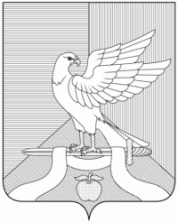 Администрация муниципального образования Павловское Суздальского района Владимирской областиП О С Т А Н О В Л Е Н И ЕГусеваОльга Константиновна- глава администрации муниципального образования Павловское (сельское поселение), председатель комиссии;КолбинаСветлана Вячеславовна- заместитель главы администрации муниципального образования Павловское, заместитель председателя комиссии;БаймашеваГалина Александровна- главный специалист отдела организационной, социальной и кадровой работы муниципального казенного учреждения «Павловское», секретарь комиссии.Члены комиссии:Члены комиссии:ВавилинРоман Владимирович- директор ООО «Универсалстрой» (по согласованию);ДеркачВадим Николаевич- индивидуальный предприниматель (по согласованию);МиронычеваМарина Константиновна-  начальник отдела по управлению имуществом  администрации муниципального образования Павловское;Балеева Наталья Вячеславовна- начальник управления   строительства и архитектуры администрации Суздальского района (по согласованию);Майорова Лариса Владимировна- заместитель генерального директора ООО ЦТИ Владимирской области (по согласованию);Аверьянова Анжелика Леонидовна- главный специалист – эксперт  ОСН Управления Роспотребнадзора по Владимирской области (по согласованию);МиронычеваЮлия Наиловна- начальник отдела организационной, социальной и кадровой работы муниципального казенного учреждения «Павловское»; -